I Этап – Подведение к теме классного часа (5 минут)Учитель: Добрый день. Мы живём в эпоху Интернета и информационных технологий. Интернет плотно проник во все сферы деятельности, тем самым упрощая нам жизнь и экономя наше время. Приведите примеры использования Интернета в различных жизненных ситуациях.Ученики: общение в социальных сетях, поиск информации, просмотр фильмов и т.д.Учитель: Молодцы. Приведите ситуации, в которых используя Интернет мы экономим время. Подсказка на слайде (слайд 1).Ученики: Перевод денег, оплата мобильной связи, шопинг онлайн, гос. услуги.Учитель: Верно. На слайде представлены примеры использования Интернета в повседневной жизни (слайд 2).Учитель: Безопасно ли использовать данные Интернет-возможности?Ученики: нет.Учитель: Почему?Ученики: могут взломать страницу в социальных сетях, можно потерять карту, забыть пароль и т.д.Учитель: Верно. В настоящее время существует много различных опасных ситуаций при использовании Интернета. Как вы думаете, на какую тему мы с вами сегодня будем вести беседу?Ученики: Интернет угрозы, безопасность в Интернете.Учитель: Тема нашего классного часа «Безопасность в Интернете» (слайд 3).II Этап – Основной этап (15 минут)Учитель: Данную тему можно описать одним словом, которое состоит из двух частей (слайд 4):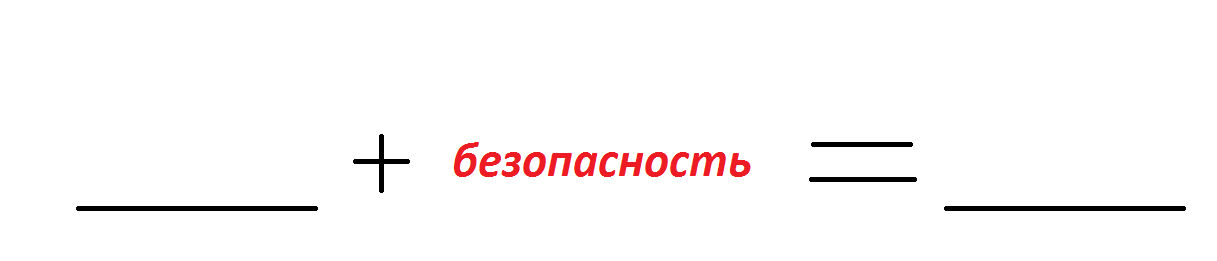 Чтобы озвучить первую часть слова, посмотрите на слайд и скажите, что общего в этих словах? (Слайд 5).Ученики: приставка кибер-. Учитель: Верно. Как вы думаете, что она обозначает?Ученики: что-то с компьютерами.Учитель: Кибер – приставка, использующаяся для того, чтобы присвоить слову значение чего-то, относящегося к эпохе компьютеров, Интернета и цифровых технологий (слайд 6) .Вернемся к нашему слову, которое может описать нашу тему «Безопасность в Интернете» (слайд 7) и назовём его.Ученики: Кибербезопасность (слайд 8). Учитель: Верно. Сформулируйте определение понятия «кибербезопасность».Ученики пытаются сформулировать определение.Учитель: В информатике кибербезопасность – это набор методов и способов, предназначенных для защиты компьютеров, компьютерных сетей, программ и данных от несанкционированного доступа к информации, от её копирования, изменения или уничтожения (слайд 9). Обратим внимание на выделенные слова (слайд 10).Как вы думаете, какое пространство образуют компьютеры, компьютерные сети, программы и данные?Ученики: Всемирная паутина, интернет-пространство.Учитель: Данные составляющие образуют киберпространство. Сформулируйте определение киберпространства.Ученики говорят свои предположения.Учитель: Киберпрострнаство - глобальное информационное пространство, которое состоит из множества компьютеров, устройств, их соединяющих, спутников. В нем происходит общение через социальные сети, чаты, телефонные разговоры, передача больших объемов данных на очень высокой скорости (слайд 11).Вернемся ко второй части определения кибербезопасности. Внимательно посмотрите на выделенные слова. Что они означают? (слайд 12).Ученики: нарушение прав, незащищенность данных и т.д.Учитель: Молодцы. Человек, который сталкивается с такими ситуациями подвергается угрозе кражи или утери данных. Сформулируйте термин, который характеризует данные угрозы.Ученики: киберугрозы.Учитель: Правильно. Киберугроза – это незаконное проникновение или угроза вредоносного проникновения в виртуальное пространство для достижения политических, социальных или иных целей (слайд 13).Учитель: Какой вид киберугрозы представлен на слайде? (подсказка на слайдах 14-15). Ученики: фишинг.Учитель: Верно. Фишинг -  вид Интернет-мошенничества, целью которого является получение доступа к конфиденциальным данным пользователей - логинам и паролям (слайд 16). Где еще вы используете пароли?Ученики: пароль от телефона, пароль компьютера и так далее.Учитель: Для чего вы устанавливаете пароль?Ученики: Защитить свои данные.Учитель: Назовите способы защиты отличные от пароля?Ученики: Графический ключ, распознавание лица, отпечаток пальца.Учитель: Молодцы. Обратим внимание на использование защиты, которая анализирует данные человека. Внимание на слайд: распознавание по голосу, распознавание по лицу, распознавание по отпечатку пальца (слайд 17). Данный методы защиты относится к биометрическим методам защиты информации. Биометрическая защита данных — это способ защиты информации с помощью физиологических и биологических особенностей человека, на основании которых можно установить его личность (слайд 18 ).Учитель: Назовите данные, позволяющие идентифицировать личность человека (слайд  19).Ученики: адрес, ФИО.Учитель: Молодцы. К конфиденциальным данным относятся персональные данные, позволяющие идентифицировать личность человека. Как вы думаете какие данные о себе можно размещать на страницах в социальных сетях, а какие нельзя?Ученики: Можно – имя, хобби, пол, любимые фильмы/музыка и т.д. Нельзя – номер телефона, адрес проживания, номер паспорта, банковской карты и т.д.Учитель: Верно (слайд 20). Почему нельзя размещать о себе номер телефона или адрес?Ученики: Это опасно. Можно попасть в руки мошенников. Мошенники используют наши данные в своих целях.Учитель: Верно. А бывают ли ситуации, когда пользователь сети Интернет сам добровольно становится жертвой, не осознавая этого? (слайд 21).Ученики: Да. Перевод денег на благотворительные пожертвования, быстрые заработки.Учитель: Молодцы. Сбор «пожертвований» на благотворительность и  «Легкий заработок» в Интернете - это еще один вид мошеннических действий в сети Интернет. Если вы хотите помочь кому-то, то лучше всего это сделать с помощью взрослых. Они помогут проверить достоверность того или иного благотворительного фонда.Учитель: Интернет - это очень мощный ресурс (слайд 22). С его помощью мы можем общаться в сети Интернет, совершать покупки и использовать его для удовлетворения своих потребностей. В каких целях вы используете Интернет?Ученики: переписка, просмотр фильмов, скачивание музыки и т.д.Учитель: Скачивая фильм или готовый доклад из Сети, вы нарушаете авторские права.  В нашей стране есть определенные законы, которые защищают авторские права (слайд 23).Гражданский кодекс Российской Федерации;Конституция Российской Федерации;Федеральный закон №5351–1 «Об авторском праве и смежных правах».Учитель: Обратим внимание на закон «Об авторском праве и смежных правах».  Для этого рассмотрим пример. (слайд 24). Московская кондитерская фабрика «Красный Октябрь», выпускающая шоколад под брендом «Аленка» заметила, что кондитерская фабрика «Славянка» (Белгородская область) выпускала шоколад под названием «Алина» в упаковке, выполненной в аналогичной цветовой гамме и с изображением девочки. Как вы считаете, является нарушением авторского права?Ученики: высказывают своё мнение. Учитель: Московская кондитерская фабрика «Красный Октябрь», выпускающая шоколад под брендом «Аленка», требовала взыскать компенсацию в размере более 310 миллионов рублей с кондитерской фабрики «Славянка» за нарушение исключительных прав на товарный знак. Как установили суды, шоколад «Алина» выпускали «в похожем цветастом головном платке, из-под которого выбивается челка». Спор дошел до Высшего арбитражного суда РФ и был отправлен на новое рассмотрение в первую инстанцию. Там длившееся два с половиной года разбирательство завершилось подписанием мирового соглашения: «Славянка» обязалась прекратить выпуск шоколада в спорном оформлении и выплатить истцу 15 миллионов рублей. В свою очередь, «Красный Октябрь» отказался от взыскания остальных 37 миллионов рублей компенсации, рассчитанной судом. Рассмотри ещё один интересный случай (слайд 25).Итальянская группа Ferrero активно борется с появлением в России контрафактной продукции. Ferrero зарегистрировала на свое имя товарный знак, представляющий собой реалистичное изображение (фотографию) конфеты шарообразной формы белого цвета с неровной поверхностью - в обсыпке из кокосовой стружки. В 2007 году Ferrero подала в арбитраж Москвы иск о нарушении исключительного права на этот товарный знак. Ответчиками выступили петербургская компания «Ландрин», производившая одноименные конфеты круглой формы, сходные с Raffaello, и московская торговая фирма «Чакуба». В итоге судебных разбирательств все четыре инстанции арбитражной системы подтвердили исключительное право Ferrero на бренд Raffaello и обязали ответчиков прекратить производство и продажу своих конфет (слайд 26).III Этап – Интерактивная игра (25 минут)А сейчас мы немного поиграем и проверим, насколько хорошо вы поняли, в чем состоит опасность Интернета.Инструкция для учителя по проведению игрыПеред проведением игры класс необходимо разделить на 2 команды. Каждая команда ходит по очереди.